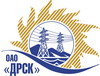 Открытое акционерное общество«Дальневосточная распределительная сетевая  компания»ПРОТОКОЛ ВЫБОРА ПОБЕДИТЕЛЯПРЕДМЕТ ЗАКУПКИ: открытый электронный запрос предложений № 439187 на право заключения Договора на выполнение работ для нужд филиала ОАО «ДРСК» «Электрические сети ЕАО»  Чистка просеки, валка деревьев ВЛ 35-10 кВ ЭС ЕАО (закупка 29 раздела 1.1. ГКПЗ 2015 г.).Плановая стоимость: 15 292 469,0 руб. без учета НДС. Указание о проведении закупки от 21.11.2014 № 316.ПРИСУТСТВОВАЛИ: постоянно действующая Закупочная комиссия 2-го уровня.ВОПРОСЫ ЗАСЕДАНИЯ ЗАКУПОЧНОЙ КОМИССИИ:О ранжировке предложений после проведения переторжки. Выбор победителя закупки.ВОПРОС 1 «О ранжировке предложений после проведения переторжки. Выбор победителя закупки»ОТМЕТИЛИ:В соответствии с критериями и процедурами оценки, изложенными в документации о закупке после проведения переторжки,  предлагается ранжировать предложения следующим образом:На основании вышеприведенной ранжировки предложений Участников закупки после проведения переторжки предлагается признать Победителем Участника занявшего первое место.РЕШИЛИ:Утвердить ранжировку предложений участников после поведения переторжки:1 место ООО "Титан Энергоресурс" г. Благовещенск2 место ИП Виноградов М. З. п. Биракан3 место ООО "ЭНЕРГОСИСТЕМА АМУР" г. Благовещенск4 место ЗАО "Просеки Востока" п. БираканПризнать Победителем закупки участника занявшего первое место в ранжировке предложенийОтветственный секретарь Закупочной комиссии 2 уровня                               О.А.МоторинаТехнический секретарь Закупочной комиссии 2 уровня                                    О.В.Чувашова            №  116/УР-ВПг. Благовещенск30 декабря  2014 г.дата вступления в силу  25 декабря  2014 г.Дата голосования  Место в ран-жировкеНаименование и адрес участникаЦена заявки, руб.	Цена заявки после переторжки, руб.Цена заявки после переторжки, руб.1ООО "Титан Энергоресурс" (675000, Россия, Амурская обл., г. Благовещенск, ул. Амурская, д. 270, офис 4)11 926 259,00 руб.  без НДС (14 072 985,0 руб. с НДС)9 494 010,0 руб. без НДС (11 202 931,80 руб. с НДС)2ИП Виноградов М. З. (679135, Россия, Еврейская автономная обл., Облученский р-н, п. Биракан, ул. Калинина, д. 37)12 692 749,27 руб. (НДС не облагается)10 803 136,31 руб. без НДС (НДС не облагается)3ООО "ЭНЕРГОСИСТЕМА АМУР" (675000, Россия, Амурская обл., г. Благовещенск, ул. Забурхановская, д. 102, оф. 2, 3)11 500 000,00 руб.  без НДС (13 570 000,0 руб. с НДС)Заявка не поступила4ЗАО "Просеки Востока" (679135, Еврейская автономная обл., п. Биракан, ул. Октябрьская, 41)15 233 755,76 руб. без НДС (17 975 831,8 руб. с НДС)Заявка не поступила Место в ран-жировкеНаименование и адрес участникаЦена заявки, руб. Иные существенные условия1 ООО "Титан Энергоресурс" (675000, Россия, Амурская обл., г. Благовещенск, ул. Амурская, д. 270, офис 4)9 494 010,0 руб. без НДС (11 202 931,80 руб. с НДС)Срок выполнения: начало с момента заключения договора, окончание июнь 2015 г. Условия оплаты:  без аванса, остальные условия в соответствии с договором. Гарантия на своевременное и качественное выполнение работ, а также на устранение дефектов, возникших по вине подрядчика, составляет 24 месяцев со дня подписания акта сдачи-приемки. Срок действия оферты до 28.02.2015 г.